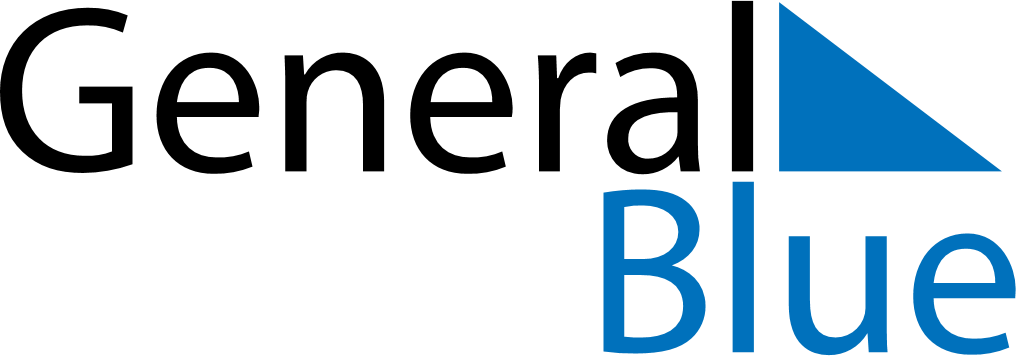 2021 – Q2Angola  2021 – Q2Angola  2021 – Q2Angola  2021 – Q2Angola  2021 – Q2Angola  2021 – Q2Angola  AprilSundayMondayTuesdayWednesdayThursdayFridaySaturdayApril123April45678910April11121314151617April18192021222324April252627282930AprilMaySundayMondayTuesdayWednesdayThursdayFridaySaturdayMay1May2345678May9101112131415May16171819202122May23242526272829May3031JuneSundayMondayTuesdayWednesdayThursdayFridaySaturdayJune12345June6789101112June13141516171819June20212223242526June27282930JuneApr 2: Good FridayApr 4: Peace Day
Apr 4: Easter SundayMay 1: Labour DayMay 2: Mother’s Day